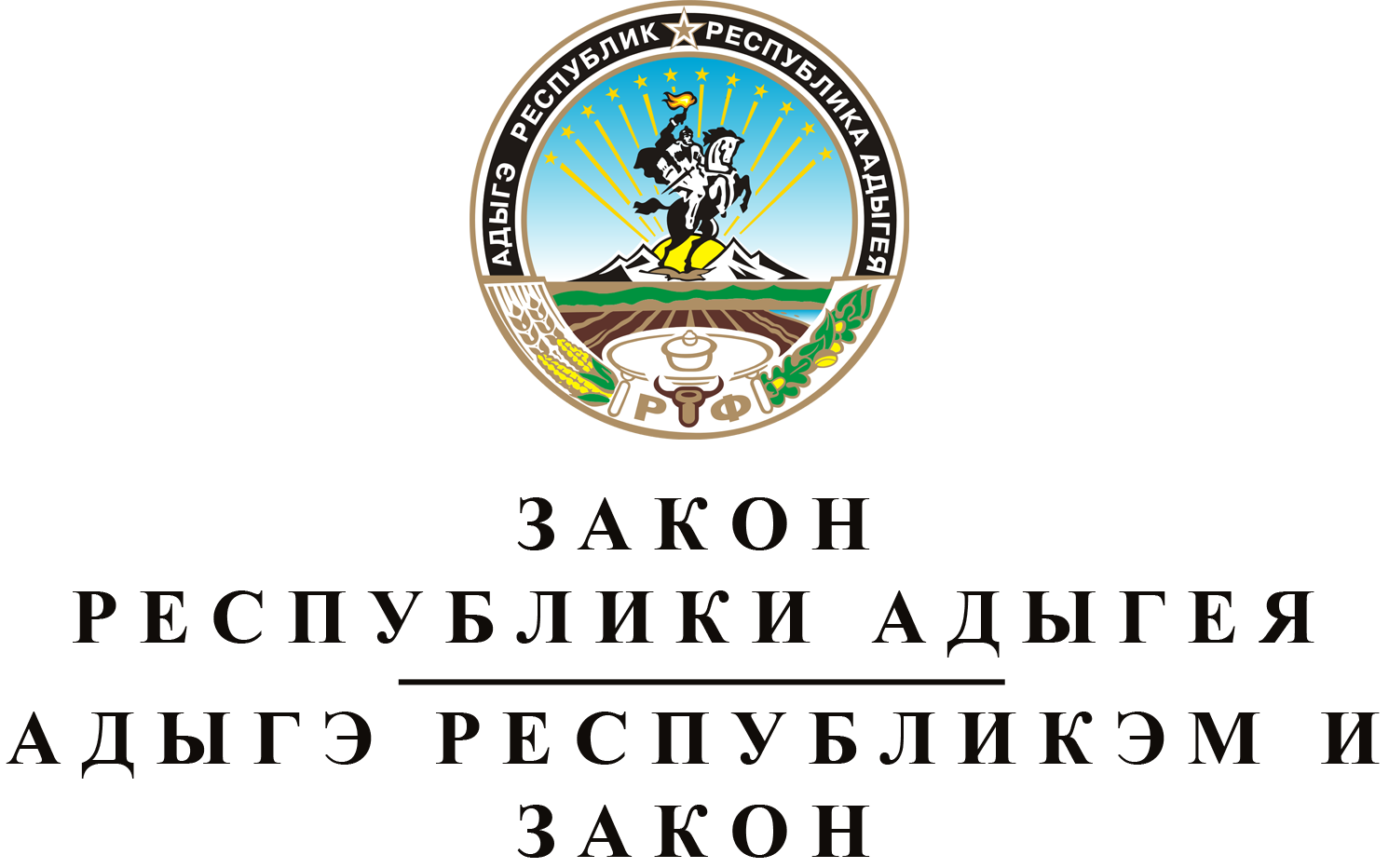 О  ВНЕСЕНИИ  ИЗМЕНЕНИЯ  В  СТАТЬЮ 4
ЗАКОНА  РЕСПУБЛИКИ  АДЫГЕЯ
"О  ТРАНСПОРТНОМ  НАЛОГЕ"Принят Государственным Советом - Хасэ Республики Адыгея
29 апреля 2021 годаСтатья 1.	О внесении изменения в статью 4 Закона Республики Адыгея "О транспортном налоге"Внести в статью 4 Закона Республики Адыгея от 28 декабря 2002 года № 106 "О транспортном налоге" (Собрание законодательства Республики Адыгея, 2002, № 12; 2003, № 11; 2004, № 3, 5, 11; 2005, № 4, 11; 2007, № 11; 2008, № 11; 2009, № 2, 10; 2010, № 3, 11; 2011, № 6; 2012, № 4, 5; 2014, № 10, 12; 2015, № 12; 2016, № 8; 2017, № 5; 2018, № 9, 11; 2019, № 8, 11; 2020, № 4, 8) изменение, дополнив новой частью 41 следующего содержания:"41. В случае, предусмотренном абзацем девятым пункта 3 статьи 3611 Налогового кодекса Российской Федерации, льготы, предусмотренные частями 3 и 4 настоящей статьи, предоставляются в отношении одной единицы транспортного средства с наибольшей исчисленной суммой транспортного налога начиная с налогового периода, в котором у налогоплательщика возникло право на налоговую льготу.".Статья 2.	Вступление в силу настоящего ЗаконаНастоящий Закон вступает в силу со дня его официального опубликования и распространяется на правоотношения по исчислению и уплате транспортного налога за налоговые периоды начиная с 2020 года.Глава  Республики  Адыгея	М.К. КУМПИЛОВг. Майкоп
30 апреля 2021 года
№ 455